A Csányi Alapítvány a Gyermekekért pályázati felhívásaSokszínű szerepeink az életközösségbenPÁLYÁZATI ŰRLAP*Az űrlapot kérjük nyomtatott betűvel töltsék ki!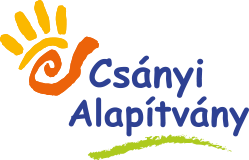 Pályázó nevePályamunka címeVálasztott élőlényPályázó életkoraPályázó iskolájaPályázó lakcímeSzülő/gondviselő neveSzülő/gondviselő email címeSzülő/gondviselő telefonszáma